ОБЩЕРОССИЙСКИЙ ПРОФСОЮЗ ОБРАЗОВАНИЯ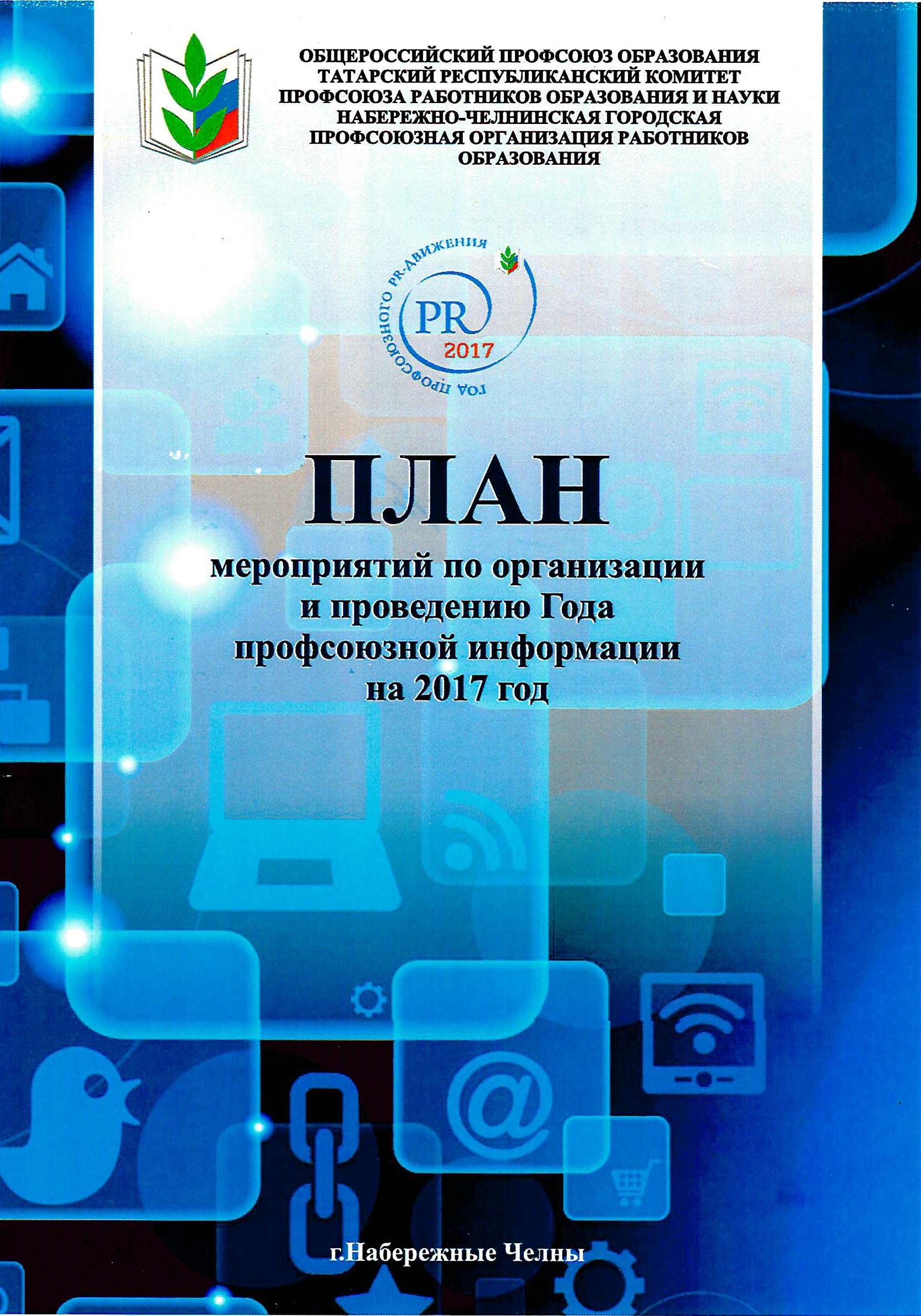 ТАТАРСКИЙ РЕСПУБЛИКАНСКИЙ КОМИТЕТ ПРОФСОЮЗА РАБОТНИКОВ ОБРАЗОВАНИЯ И НАУКИ НАБЕРЕЖНО-ЧЕЛНИНСКАЯ ГОРОДСКАЯ ПРОФСОЮЗНАЯ ОРГАНИЗАЦИЯ РАБОТНИКОВ ОБРАЗОВАНИЯПРЕЗИДИУМПОСТАНОВЛЕНИЕ№24	                               			   от 10.01.2017 г.О плане мероприятий по организации и проведению Года профсоюзной информацииПрезидиум Набережно-Челнинской городской профсоюзной организации работников образования ПОСТАНОВЛЯЕТ:Утвердить план мероприятий по организации и проведению Года профсоюзной информации на 2017 год.Контроль за выполнением плана мероприятий по организации и проведению Года профсоюзной информации в Набережно-Челнинской городской профсоюзной организации работников образования на 2017 год оставляю за собой.Председатель Набережно-Челнинской городской профсоюзной организацииработников образования                                              Ф.А. Халиуллин ПЛАНмероприятий по организации и проведению Года профсоюзной информации в Набережно-Челнинской городской профсоюзной организации работников образования на 2017 годЦель - повышение качества профсоюзной информации и эффективное использование информационных ресурсов Набережно-Челнинской городской профсоюзной организации работников образования.        Задачи:Внедрение новых форм и методов информационной работы с использованием современных технологий.Повышение информационной культуры и профессионализма профсоюзных кадров и актива.Разработка и подготовка информационно-методических рекомендаций по ведению информационной работы и мотивации профсоюзного членства (рекомендации, инструкции, брошюры, буклеты, листовки и т.д.).Укрепление материально-технической базы информационной работы.Использование в практической деятельности профсоюзных организаций новейших средств визуального отображения информации, PR-акций, интернет-конкурсов и др.Создание собственных пользовательских групп в социальных сетях с целью расширения целевой аудитории.ЯНВАРЬФЕВРАЛЬМАРТАПРЕЛЬМАЙИЮНЬИЮЛЬАВГУСТСЕНТЯБРЬОКТЯБРЬНОЯБРЬДЕКАБРЬ№МероприятияОтветственные за проведениеВремя проведенияОтветственные за выполнение1Утверждение плана мероприятий  по организации и проведению Года профсоюзной информации  на 2017 год  на заседании Президиума. НЧГПО работников образования10.01.2017 г.Халиуллин Ф.А., члены Президиума2Открытие и ведение на сайте  рубрики «Год профсоюзной информации».НЧГПО работников образованияв течение месяцаХайрулина П.Р.3Обучение председателей ППО по теме «Устав, Федеральный закон о профсоюзах и практика его применения в профсоюзных организациях. Структура НЧГПО работников образования. Развитие социального партнерства ОУ».НЧГПО работников образованияв течение месяцаХалиуллин Ф.А.4Участие во Всероссийском интернет-конкурсе «Я в Профсоюзе».Общероссийский профсоюз образованияянварь-майХайрулина П.Р.5Участие во Всероссийском конкурсе «На лучшую публикацию в газету «Мой Профсоюз»».Общероссийский профсоюз образованияянварь-декабрьХайрулина П.Р.6Участие в республиканс-ком конкурсе «Лучший уполномочен-ный по охране труда Профсоюза - 2017» (2 этап конкурса).НЧГПО работников образованияс 16.01 по 31.01.2017 г.Бадертдинова С.М.7Создание базы данных об ответственных и контролирую-щих лицах ведения информацион-ной работы в первичных профсоюзных организациях.НЧГПО работников образованияв течение месяцаХайрулина П.Р.8Информацион-ное пополнение официального сайта НЧГПО работников образования.НЧГПО работников образованияв течение месяцаХайрулина П.Р.№МероприятияОтветственные за проведениеВремя проведенияОтветственные за выполнение1Участие в республиканском конкурсе «Лучший сайт территориальной, вузовской организации Профсоюза».Реском профсоюзав течение месяцаХайрулина П.Р.2Участие в республиканском конкурсе «Лучший уполномоченный по охране труда Профсоюза - 2017» (3 этап конкурса).Реском профсоюзас 01.02 по 15.02.2017 г.Бадертдинова С.М.3Участие в республиканском конкурсе «Лучший коллективный договор».Реском профсоюзафевраль-майКозина Л.А.4Обучение председателей ППО по теме «Основные этапы заключения коллективного договора».НЧГПО работников образованияв течение месяцаСаяхова А.Р.5Заседание комиссии по информационной работе.НЧГПО работников образования15.02.2017 г.Хайрулина П.Р.6Организация и проведение городского конкурса фотографий «Профсоюз – наша жизнь».НЧГПО работников образованияв течение месяцаБадертдинова С.М.Козина Л.А. Хайрулина П.Р.7Выпуск информационного бюллетеня по итогам Года правовой культуры.НЧГПО работников образованияв течение месяцаСаяхова А.Р.Хайрулина П.Р.8Создание интернет-страницы «Профсоюз образования города Набережные Челны» в социальной сети «Вконтакте».НЧГПО работников образованияв течение месяцаХайрулина П.Р.9Создание профсоюзной PR-атрибутики (дипломы, грамоты, сертификаты, благодарственные письма, баннер «Спартакиада работников образования», «Турнир по шахматам среди работников образовательных учреждений города»).НЧГПО работников образованияв течение месяцаХайрулина П.Р.10Подготовка и издание информационно-методических материалов (листовка  по финансовой работе).НЧГПО работников образованияв течение месяцаШаймарданова Л.Ф.11Подготовка и издание информационно-методических материалов (листовка по информационной работе).НЧГПО работников образованияв течение месяцаХайрулина П.Р.12Материально-техническое оснащение учебно-методического центра Набережно-Челнинской городской профсоюзной организации работников образования.НЧГПО работников образованияв течение месяцаШаймарданова Л.Ф.13Информационное пополнение официального сайта НЧГПО работников образования.НЧГПО работников образованияв течение месяцаХайрулина П.Р.№МероприятияОтветственные за проведениеВремя проведенияОтветственные за выполнение1Участие во Всероссийском конкурсе фотоматериалов «Лица Профсоюза» председателей первичных, территориальных, вузовских организаций Профсоюза, профсоюзных активистов.Общероссийский профсоюз образованиямарт-сентябрьХалиуллин Ф.А.Хайрулина П.Р.2Участие в фотовыставке «Профсоюз: взгляд через объектив».Реском профсоюзав течение месяцаХайрулина П.Р.3Выставка фоторабот по итогам городского конкурса фотографий «Профсоюз – наша жизнь».НЧГПО работников образованияв течение месяцаХайрулина П.Р.4Обучение председателей ППО по теме «Делопроизвод-ство в первичной профсоюзной организации. Номенклатура дел. Как провести заседание профкома. Как провести отчетно-выборное заседание».НЧГПО работников образованияв течение месяцаКозина Л.А.5Мониторинг профсоюзных страничек на сайтах образовательных учреждений города (ОУ №20, 25, 29, 30).НЧГПО работников образованияв течение месяцаХайрулина П.Р.6Подготовка и издание информационно-методических материалов (брошюра по проведению отчетно-выборного заседания).НЧГПО работников образованияв течение месяцаКозина Л.А.Хайрулина П.Р.7Создание видео-книги «Мастер-класс по проведению отчетно-выборного заседания в первичной профсоюзной организации».НЧГПО работников образованияв течение месяцаКозина Л.А.Хайрулина П.Р.8Информационное пополнение официального сайта НЧГПО работников образования.НЧГПО работников образованияв течение месяцаХайрулина П.Р.9Обеспечение выхода бегущей строки на ТК «Эфир».НЧГПО работников образования8.03.2017 г.Хайрулина П.Р.10Участие в тренингах для специалистов по информационной работе организаций Профсоюза в рамках проекта «Школа профсоюзного журналиста».Реском профсоюзав течение месяцаХайрулина П.Р.№МероприятияОтветственные за проведениеВремя проведенияОтветственные за выполнение1Обучение председателей ППО по теме «Охрана труда. Основные нормативно-правовые акты по организации охраны труда в образовательной организации. Расследование и учет несчастных случаев на производстве. Организация общественного контроля по охране труда. СОУТ».НЧГПО работников образованияв течение месяцаБадертдинова С.М.2Региональный семинар бухгалтеров на базе учебно-методического центра Набережно-Челнинской городской профсоюзной организации работников образования.НЧГПО работников образованияв течение месяцаШаймарданова Л.Ф.3Выездное заседание профсоюзного актива в г. Казань. Экскурсия.НЧГПО работников образованияв течение месяцаШаймарданова Л.Ф.4Организация и проведение городского конкурса «На лучшую публикацию о профсоюзной деятельности в ППО и профсоюзных активистах». НЧГПО работников образованияв течение месяцаБадертдинова С.М.Козина Л.А.Хайрулина П.Р.5Выпуск информационного бюллетеня по охране труда.НЧГПО работников образованияв течение месяцаБадертдинова С.М.Хайрулина П.Р.6Создание профсоюзной PR-атрибутики (конверты, пригласительные, открытки, флажки, транспаранты, листовки).НЧГПО работников образованияв течение месяцаХайрулина П.Р.7Подготовка и издание информационной листовки «Знаешь ли ты свои права?»НЧГПО работников образованияв течение месяцаСаяхова А.Р.Хайрулина П.Р.8Информационное пополнение официального сайта НЧГПО работников образования.НЧГПО работников образованияв течение месяцаХайрулина П.Р.№МероприятияОтветственные за проведениеВремя проведенияОтветственные за выполнение1Обучение председателей ППО по теме «Финансовая работа в первичной профсоюзной организации. Анализ удержания членских профсоюзных взносов. Основные статьи расходования целевых средств. Права и обязанности председателя ППО и ревизионной комиссии по ведению финансовой работы».НЧГПО работников образованияв течение месяцаШаймарданова Л.Ф.2Заседание комиссии по информационной работе.НЧГПО организация работников образования17.05.2017 г.Хайрулина П.Р.3Подведение итогов городского конкурса «На лучшую публикацию о профсоюзной деятельности в первичной профсоюзной организации и профсоюзных активистах».НЧГПО работников образования17.05.2017 г.Хайрулина П.Р., члены комиссии по информационной работе4Организация публикаций в газетах «Новое слово», «Мой профсоюз» об опыте информационной работы Набережно-Челнинской городской профсоюзной организации работников образования, в рамках Года профсоюзной информации.НЧГПО работников образованияв течение месяцаХайрулина П.Р.5Выпуск информацион-ного бюллетеня с обзором актуальной правовой тематики.НЧГПО работников образованияв течение месяцаСаяхова А.Р.Хайрулина П.Р.6Организация подписки на городские и республиканские периодические издания на II полугодие 2017 года.НЧГПО работников образованияв течение месяцаШаймарданова Л.Ф.Хайрулина П.Р.7Информационное пополнение официального сайта НЧГПО работников образования.НЧГПО работников образованияв течение месяцаХайрулина П.Р.8Обеспечение выхода бегущей строки на ТК «Эфир».НЧГПО работников образования1.05.2017 г.9.05.2017 г.Хайрулина П.Р.9Участие в тренингах для специалистов по информационной работе организаций Профсоюза в рамках проекта «Школа профсоюзного журналиста».Реском профсоюзав течение месяцаХайрулина П.Р.№МероприятияОтветственные за проведениеВремя проведенияОтветственные за выполнение1Подготовка и издание информационно-методических материалов (брошюра по охране труда).НЧГПО работников образованияв течение месяцаБадертдинова С.М.Хайрулина П.Р.2Выпуск информационного бюллетеня по порядку предоставления путевок в санаторий сотрудникам и в лагерь их детям. НЧГПО работников образованияв течение месяцаХайрулина П.Р.3Информационное пополнение официального сайта НЧГПО работников образования.НЧГПО работников образованияв течение месяцаХайрулина П.Р.№МероприятияОтветственныеза проведениеВремя проведенияОтветственные за выполнение1Мониторинг профсоюзных страничек на сайтах образовательных учреждений города (ОУ №32, 34, 36, 45).НЧГПО работников образованияв течение месяцаХайрулина П.Р.2Подготовка и издание информационно-методических материалов (листовка по правовой работе «Твой Профсоюз – твоя самая надежная защита и опора»).НЧГПО работников образованияв течение месяцаСаяхова А.Р.Хайрулина П.Р.3Создание профсоюзной PR-атрибутики (ручки, блокноты, уголки, папки, буклеты).НЧГПО работников образованияв течение месяцаХайрулина П.Р.4Информационное пополнение официального сайта НЧГПО работников образования.НЧГПО работников образованияв течение месяцаХайрулина П.Р.№МероприятияОтветственные за проведениеВремя проведенияОтветственные за выполнение1Участие в подготовке и проведении заседания Совета Набережно-Челнинской городской профсоюзной организации работников образования в рамках августовской конференции.Согласно основному плану НЧГПО работников образованияСогласно основному плану НЧГПО работников образованияКозина Л.А.2Выпуск информацион-ного бюллетеня по итогам заседания Совета НЧГПО в рамках августовской конференции.НЧГПО работников образованияв течение месяцаХайрулина П.Р.3Информационное пополнение официального сайта НЧГПО работников образования.НЧГПО работников образованияв течение месяцаХайрулина П.Р.№МероприятияОтветственные за проведениеВремя проведенияОтветственные за выполнение1Обучение председателей ППО  по теме«Информацион-ная работа в профсоюзной организации или PR-технологии для профсоюзов», «Отдых сотрудников образовательных учреждений и их детей».НЧГПО работников образованияв течение месяцаХайрулина П.Р.2Подготовка и издание информационно-методических материалов (брошюра по мотивации профчленства).НЧГПО работников образованияв течение месяцаКозина Л.А.Хайрулина П.Р.3Мониторинг профсоюзных страничек на сайтах образовательных учреждений города (ОУ №87, 89, ДХШ №2, ЦДТТ №5).НЧГПО работников образованияв течение месяцаХайрулина П.Р.4Участие в тренингах для специалистов по информационной работе организаций Профсоюза в рамках проекта «Школа профсоюзного журналиста».Реском профсоюзав течение месяцаХайрулина П.Р.5Создание профсоюзной PR-атрибутики (сборник стихотворений и песен)НЧГПО работников образованияв течение месяцаХайрулина П.Р.6Обеспечение выхода бегущей строки на ТК «Эфир»НЧГПО работников образования27.09.2017 г.Хайрулина П.Р.7Информационное пополнение официального сайта НЧГПО работников образования.НЧГПО работников образованияв течение месяцаХайрулина П.Р.№МероприятияОтветственные за проведениеВремя проведенияОтветственные за выполнение1Обучение председателей ППО по теме «Мотивация профсоюзного членства».НЧГПО работников образованияв течение месяцаКозина Л.А.2Заседание комиссии по информационной работе.НЧГПО работников образования31.10.2017 г.Хайрулина П.Р.3Организация и проведение городского конкурса «На лучшую организацию информационной работы в профсоюзе» за 2017 год.НЧГПО работников образования02.10 – 23.10.2017 г.Бадертдинова С.М.Козина Л.А.Хайрулина П.Р.4Подведение итогов городского конкурса «На лучшую организацию информационной работы в профсоюзе» за 2017 год.НЧГПО работников образования31.10.2017 г.Хайрулина П.Р., члены комиссии по информационной работе5Выпуск информацион-ного бюллетеня ко Дню дошкольного работника и Дню учителя.НЧГПО работников образованияв течение месяцаХайрулина П.Р.6Подготовка и издание информационно-методических материалов (брошюра по правовой работе).НЧГПО работников образованияв течение месяцаСаяхова А.Р.Хайрулина П.Р.7Обеспечение выхода бегущей строки на ТК «Эфир».НЧГПО работников образования5.10.2017 г.Хайрулина П.Р.8Информационное пополнение официального сайта НЧГПО работников образования.НЧГПО работников образованияв течение месяцаХайрулина П.Р.№МероприятияОтветственные за проведениеВремя проведенияОтветственные за выполнение1Организация публикаций в газетах «Новое слово», «Мой профсоюз» об опыте информационной работы Набережно-Челнинской городской профсоюзной организации работников образования, в рамках Года профсоюзной информации.НЧГПО работников образованияв течение месяцаХайрулина П.Р.2Организация и проведение городского конкурса «Лучшая профсоюзная страничка – 2017» среди дошкольных образовательных учреждений.НЧГПО работников образования23.11 – 14.12.2017 г.Хайрулина П.Р..3Проведение обучения вновь избранных председателей ППО на базе учебно-методического центра.НЧГПО работников образованияв течение месяцаХалиуллин Ф.А.,все специалисты4Проведение обучения вновь избранных председателей первичных профсоюзных организаций Набережно-челнинского региона  на базе учебно-методического центра.НЧГПО работников образованияв течение месяцаХалиуллин Ф.А.,все специалисты5Информационное пополнение официального сайта НЧГПО работников образования.НЧГПО работников образованияв течение месяцаХайрулина П.Р.6Участие в тренингах для специалистов по информационной работе организаций Профсоюза в рамках проекта «Школа профсоюзного журналиста».Реском профсоюзав течение месяцаХайрулина П.Р.№МероприятияОтветственные за проведениеВремя проведенияОтветственные за выполнение1Заседание комиссии по информационной работе.НЧГПО работников образования21.12.2017 г.Хайрулина П.Р.2Подведение итогов городского конкурса «Лучшая профсоюзная страничка – 2017» среди дошкольных образовательных учреждений.НЧГПО работников образования19.12.2017 г.Хайрулина П.Р., члены комиссии по информационной работе3Подведение итогов «Года профсоюзной информации».НЧГПО работников образованияв течение месяцаХайрулина П.Р.4Подготовка отчета по информационной работе в Набережно-Челнинской городской профсоюзной организации работников образования, в рамках Года профсоюзной информации.НЧГПО работников образованияв течение месяцаХайрулина П.Р.5Выпуск информационного бюллетеня по итогам Года профсоюзной информации.НЧГПО работников образованияв течение месяцаХайрулина П.Р.6Организация подписки на городские и республиканские периодические издания на I полугодие 2018 года.НЧГПО работников образованияв течение месяцаШаймарданова Л.Ф.Хайрулина П.Р.7Информационное пополнение официального сайта НЧГПО работников образования.НЧГПО работников образованияв течение месяцаХайрулина П.Р.